    ORDER OF WORSHIP  * Indicates, please stand if able.Tenth Sunday after Pentecost                 August 6, 2023,   9 amLiturgist: Roxie HostrawserWELCOME, PASSING THE PEACE OF CHRIST, & ANNOUNCEMENTS*CALL TO WORSHIP (Matthew 14)L: Are you hungry for a word of hope?P: We come to be fed and nourished.L: Are you yearning to see the bounty of God?P: We long to see and believe.L: Are you ready to witness the power of our God?P: We are ready.L: Come! Let us worship.*OPENING PRAYER Lord Jesus, as I start this day. I gaze at your face, your pierced side and your wounded heart showing God’s love for us. Take, Lord, and receive my heart: The words of faith that I speak, the works of justice I would do, my joys and sufferings. May these be united with your own offering for the life of the whole world. Amen   -Author unknown*OPENING HYMN     	                         Shine, Jesus, Shine                                        TFWS #2173JOYS AND CONCERNS PRAYER OF CONFESSION (Genesis 32, Matthew 14)God of wonder and mystery, you struggle with us when our faith is weakest, yet you do not overcome us; you meet us in our weakness, yet you do not humble us with your strength. In dark nights of the soul, and when the needs of others seem too great, you always stand us back on our feet. When we face overwhelming odds and yearn to find an easy way out, you open new vistas of faithful living. Stay with us when we have need of you, O God, and bless us in our struggles, that we might be a blessing for others in need. Amen.WORDS OF ASSURANCE (Psalm 17, Matthew 14)Christ’s grace is sufficient to meet every need. Rejoice and meet your God face to face, as you receive the bounty of God’s hand. PASTORAL PRAYER                                                                                                Rev. Shon                                                                                                                       THE LORD’S PRAYER (In Unison)						                  Our Father, who art in heaven, hallowed be thy name. Thy kingdom come, thy will be done on earth as it is in heaven. Give us this day our daily bread. And forgive us our trespasses, as we forgive those who trespass against us. And lead us not into temptation, but deliver us from evil. For thine is the kingdom, and the power, and the glory, forever. Amen.INVITATION TO THE OFFERING (Matthew 14)Faced with a hungry crowd and only five loaves and two fish, Jesus fed the multitude until all were satisfied. Faced with a hungry world, God invites us to offer our gifts, that God’s bounty may be shared with those in need. May Christ see our faith and multiply our gifts, that all might be satisfied..*DOXOLOGY  	        Praise God, from Whom All Blessings Flow                           UMH #95*OFFERTORY PRAYER								  Rev. ShonSCRIPTURE								            Revelation 2:12-17 12 “To the angel of the church in Pergamum write:These are the words of him who has the sharp, double-edged sword. 13 I know where you live—where Satan has his throne. Yet you remain true to my name. You did not renounce your faith in me, not even in the days of Antipas, my faithful witness, who was put to death in your city—where Satan lives.14 Nevertheless, I have a few things against you: There are some among you who hold to the teaching of Balaam, who taught Balak to entice the Israelites to sin so that they ate food sacrificed to idols and committed sexual immorality. 15 Likewise, you also have those who hold to the teaching of the Nicolaitans. 16 Repent therefore! Otherwise, I will soon come to you and will fight against them with the sword of my mouth.17 Whoever has ears, let them hear what the Spirit says to the churches. To the one who is victorious, I will give some of the hidden manna. I will also give that person a white stone with a new name written on it, known only to the one who receives it.SERMON                                             Hold Truth in Love                                       Rev. Shon*HYMN OF PRAISE                         Come, Share the Lord                                    TFWS #2269HOLY COMMUNION								          UMH#12-15*CLOSING HYMN		              We Walk by Faith                                       TFWS #2196*BENEDICTION 									 Rev. ShonPOSTLUDE                                                                                                           Matt Schluntz                 
ANNOUNCEMENTSPRAYER REQUESTS: Please pray for people in need in our church, community, nation,       and the World. MISSION OUTREACH: is looking to submit a grant proposal to the WI United Methodist                  Foundation. Anyone interested in joining, please contact Marcia Hagen or come to our                                        meeting on August 8 at 7:30 pm, after the Ad Council meeting.YOUTH: Youth Family Picnic, Wednesday, August 9, 5pm-8pm at the Lunda Park Pond.VBS: Saturday, Aug. 12, and Sunday, Aug. 13. Please contact Suzie Goldsmith.BRF SUMMERFEST PICNIC: Sunday, Aug. 13th from 10:30am-1:00pm at the church. It’s      a potluck, our church will furnish brats, hot dogs, backed beans, chips and water. GOLF OUTING: Sunday, Aug. 20, 1pm at Skyline, dinner will be served at church, 6pm.HOLY LAND TRIP: January 11-20, 2024, 10-Day Gold Select Journey in Israel, Palestine      with Bishop Hee-Soo Jung & Rev. Scott Carlson, see the Pastor for more information.SCRIP CARDS: When you are thinking of ideas for gift-giving or personal use, consider       Scrip cards. Stop at the gathering area on Sundays or call Marcia at 715-284-3346NEWSLETTER: due date is Monday, Aug. 21.USHER/GREETERS: Jim Hornby and Imelda KellyFELLOWSHIP:  Shirlie and Keisha NimmoMEETINGSMon., Aug. 7      Trustees                                                    5:00 pmTue.,  Aug. 8       Worship Comm.                                      5:30 pm                            Ad Council                                              6:30 pmSun.,  Aug. 20     Mission Outreach		             10:30 amMon., Aug. 21     Finance Comm.                                       5:30 pmBible Verse of the week: James 1:22“Do not merely listen to the word, and so deceive yourselves. Do what it says.”Bible Trivia of the Week:When the Israelites crossed over the Jordan River into the Promised Land what went before them?	A. Joshua                                        B. the trumpets              C. the ark of the covenant           D. the glory of the Lord                                                                                                                                                                      See: Joshua 3:6Black River FallsUnited Methodist Church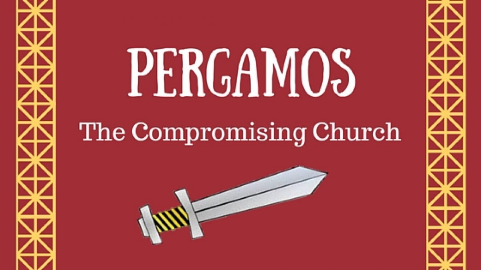 UMC Mission Statement:"To make disciples of Jesus Christ for the transformation of the world.”          PASTOR			   Rev. Inwha Shon	  PIANIST			   Matthew Schluntz                                      MUSIC DIRECTOR               Amanda Lang100 North Fourth Street, Black River Falls, WI. 54615Phone:  715-284-4114    Office Hours: Monday-Thursday, 9 am-2 pmWebsite: brfumc.orgFacebook: Black River Falls United Methodist ChurchYouTube: brfumc